№164                                                                                     от  10 июня 2019 годаР Е Ш Е Н И Е Собрания депутатов муниципального образования«Шиньшинское сельское поселение»О внесении изменений в Положение об администрации    муниципального образования «Шиньшинское сельское поселение».Руководствуясь Федеральным законом от 6 октября 2003 № 131-ФЗ"Об общих принципах организации местного самоуправления в Российской Федерации", на основании Федерального  закона от 31.12.2017 №503-ФЗ "О внесении изменений в Федеральный закон "Об отходах производства и потребления"  Собрание депутатов муниципального образования «Шиньшинское сельское поселение» РЕШАЕТ:         1.Внести в Положение об администрации  муниципального образования «Шиньшинское сельское поселение», утвержденного решением Собрания депутатов муниципального образования «Шиньшинское сельское поселение» от 09.11.2009 года № 6 (далее – Положение) следующие изменения:       1.1. Пункт 18 части 2.1. статьи 2 Положения  изложить в следующей редакции:       "18) участие в организации деятельности по накоплению ( в том числе раздельному накоплению) и транспортированию твердых коммунальных отходов;"2. Настоящее решение обнародовать в установленном порядке.3. Решение вступает в силу с момента его подписания.Глава муниципального образования«Шиньшинское сельское поселение»,председатель Собрания депутатов                                                    Р.НиколаеваШенше ял кундем»муниципальный образованийын депутатше- влакын  Погынжо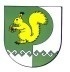 Собрание депутатовмуниципального образования«Шиньшинское сельское поселение»425 154 Морко район.Шенше села, Петров  урем, 1вТелефон-влак: 9-61-97425 154, Моркинский район,село Шиньша, ул.Петрова, 1вТелефоны: 9-61-97